« DEMANDE DE TELETRAVAIL » FAISANT OFFICE D’AVENANT SIMPLIFIESelon les termes de l’Accord Télétravail du 13 avril 2023Je soussigné. e :demande à bénéficier des modalités de l’accord Télétravail en vigueur selon l’option : J’ai bien noté que quelque soit l’option choisie, cette-dernière sera proratisée en fonction de la date d’arrivée ou de départ de l’entreprise ou d’une absence longue durée (congé maternité, maladie> 1 mois, etc..)Le télétravail aura lieu à mon domicile principal indiqué plus haut. Il pourra également être réalisé, sans que cela soit régulier, à (aux) adresse(s) référencée(s) ci-dessous (France métropolitaine) :Mon jour de télétravail fixe sera le : Dans le cas où le jour fixe indiqué plus haut ne pouvait être accepté, mon 2e choix se porte sur le : J’atteste sur l’honneur : Demande faite le  par mail à votre encadrant, copie contactrh@gsaplus.fr.Signature salarié : 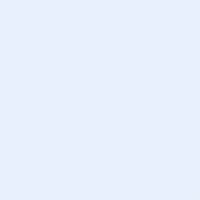 DECISION DE L’ENCADRANTJe soussigné, , encadrant dans le groupement :  la formule de télétravail demandée par le salarié* : *Si réponse négative, merci de dater et signer directementDans le cas d’un accord sur l’option 1, et au regard de l’organisation du service, le jour fixe sélectionné est :Jour fixe : Le télétravail débutera le 1er jour du mois suivant la signature de l’avenant Télétravail par la Direction.Le Signature encadrant :VALIDATION DE LA DIRECTIONJe soussigné, , Directeur du GSA+, en accord avec la décision de l’encadrant, valide le présent avenant.Cet avenant sera valable à compter du 1er jour du mois suivant sa signature et pour une période au plus égale à la durée de l’accord Télétravail du 13 avril 2023.Le Validation Direction :Nom et Prénom :Groupement :Adresse domicile :Ancienneté Groupement :Adresse 1 :Adresse 2 :avoir pris connaissance de l’ensemble des articles composant l’accord Télétravail notamment ceux sur les horaires de joignabilité, l’option de réversibilité et les conditions de travail.que les installations électriques de mon domicile sont conformes à la réglementation en vigueur au poste de Télétravailleur (Installations Electriques de la zone dédiée, la protection des circuits de la zone dédiée et les dispositions assurant la sécurité des personnes).que je dispose d'une connexion haut débit et d’un aménagement ergonomique de mon poste de travail me permettant d'exercer mon activité professionnelle dans toutes les conditions de sécurité pour moi-même et pour les informations et documents professionnels que je pourrais être amené à devoir utiliser.avoir prévenu mon assurance Habitation de mon statut de télétravailleur (une attestation de votre assurance pourra vous être demandée).